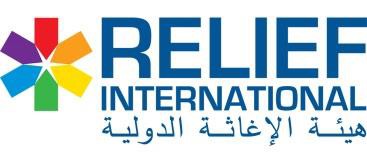 Annex – A (Waste bins for the health facility)Annex – B (Occupational health and safety materials for the waste managers)Annex – C (Sanitizer /Soaps for health facilities and water user committees)Annex-D (hygiene kits)#Item DescriptionUnitQTYUnit Cost SDGTotal cost SDG1Iron bins foot press ,medium size with SHF and RI logoPcs 102Plastic bins foot press type , medium size including SHF & RI logo  Pcs27Total cost in SDG  :Total cost in SDG  :Total cost in SDG  :Total cost in SDG  :Total cost in SDG  :#Item DescriptionUnitQTYUnit Cost SDGTotal cost SDG1Masks N95 (10 PCs in each Box)Box1002Masks, reusable (50 PCs in each Box)Box203Lap Coat ,with SHF & RI logoPcs204Safety boots Pcs205Heavy gloves Pcs206Medical gloves Box30Total cost in SDG :Total cost in SDG :Total cost in SDG :Total cost in SDG :Total cost in SDG :#Item DescriptionUnitQTYUnit Cost SDGTotal cost SDG1Sanitizer (500 ml) gel typePcs4002Liquid soaps (500 ml ) Pcs4003liquid Dettol soaps (500 ml )Pcs4004Solid soaps 200g Carton75Total cost in SDG :Total cost in SDG :Total cost in SDG :Total cost in SDG :Total cost in SDG :#Item DescriptionUnitQTYUnit Cost SDGTotal cost SDG1Multipurpose soap 200g with good quality, Make Dollar, Made in Sudan  Pcs22002Plastic bucket, with metallic handle and plastic lid. (25 litters)Pcs2003Jerri can plastic with RI & SHF logo 20 literPcs2004Metallic basin middle size, made in Egypt Pcs2005Plastic latrine mug good quality 1.5 Liter Pcs2006Tooth brushes, make TARA, for Adults (Soft & Hard)Pcs4007Tooth brushes , Child special Pcs6008Tooth paste , medium size for Adult Pcs4009Tooth paste children Pcs60010Underwear/100% cotton brief women panties (L, XL, (XXL15%))Pcs    60011Reusable women Sanitary pads Pcs600Total cost in SDG:Total cost in SDG:Total cost in SDG:Total cost in SDG:Total cost in SDG: